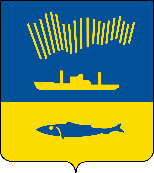 АДМИНИСТРАЦИЯ ГОРОДА МУРМАНСКАП О С Т А Н О В Л Е Н И Е 28.07.2023                                                                                                        № 2748В соответствии с Федеральным законом от 06.10.2003 № 131-ФЗ                «Об общих принципах организации местного самоуправления в Российской Федерации», Жилищным кодексом Российской Федерации, во исполнение постановления Правительства Российской Федерации от 09.07.2016 № 649            «О мерах по приспособлению жилых помещений и общего имущества                     в многоквартирном доме с учетом потребностей инвалидов», а также постановления администрации города Мурманска от 03.03.2017 № 511                   «О создании муниципальной комиссии по обследованию жилых помещений инвалидов и общего имущества в многоквартирных домах, в которых проживают инвалиды, в целях их приспособления с учетом потребностей инвалидов и обеспечения условий их доступности для инвалидов на территории муниципального образования город Мурманск», руководствуясь Уставом муниципального образования городской округ город-герой Мурманск, п о с т а н о в л я ю: 1. Внести изменения в приложение к постановлению администрации города Мурманска от 18.08.2017 № 2718 «Об утверждении муниципального плана мероприятий по приспособлению жилых помещений инвалидов и общего имущества в многоквартирных домах, в которых проживают инвалиды, входящих в состав муниципального и частного жилищного фонда, с учетом потребностей инвалидов и обеспечению условий их доступности для инвалидов» (в ред. постановлений от 19.02.2018 № 426, от 23.12.2020 № 3000, от 22.03.2022 № 691), изложив его в новой редакции согласно приложению к настоящему постановлению.2. Отделу информационно-технического обеспечения и защиты информации администрации города Мурманска (Кузьмин А.Н.) разместить настоящее постановление с приложением на официальном сайте администрации города Мурманска в сети Интернет.3. Редакции газеты «Вечерний Мурманск» (Сирица Д.В.) опубликовать настоящее постановление с приложением.4. Настоящее постановление вступает в силу со дня подписания.5. Контроль за выполнением настоящего постановления возложить на заместителя главы администрации города Мурманска – председателя комитета по развитию городского хозяйства Гутнова А.В.Глава администрации города Мурманска	                                                                 Ю.В. Сердечкин